Name___________________________					              Weekly Reading Log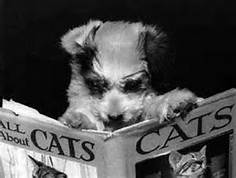 Book:_________________________________________Author:_______________________________________Genre:________________________________________Pages:________________________________________Lexile Level:_________Parent Signature________________________________________________DayHow Long Did You Read?How Many Pages?MondayTuesdayWednesdayThursdayFridaySaturdaySunday